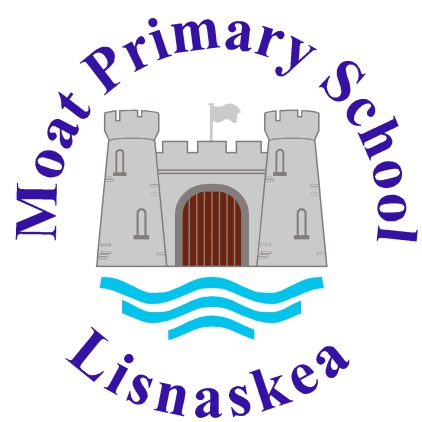 MOAT PRIMARY SCHOOLBOARD OF GOVERNORS’ REPORTFOR2022/2023‘Caring, Learning, Achieving’Moat Primary SchoolThis report covers the period from 1st September 2022 to the 31st August 2023CHAIRPERSON:     Mr R Richmond           VICE-CHAIRPERSON: Mrs B StoreyHON SECRETARY:  Mrs S McConkey         Teacher Representative: Mr R Wilson         Transferor Representatives: Mrs B Storey, Mr S Johnston, Mrs T Ritchie, Mrs S KellyEducation Authority Representatives: Mr R Richmond and Mr R Farrell       Parent Representatives: Mrs S Jordan, Mrs C Read             The Governors are ultimately responsible for the overall management of the school.Responsibilities include:Implementation of the School Development PlanOverview of provision in the school for staff and pupilsThe school budget allocationAdmissions policySchool maintenanceImplementation of new legislationFostering links with the local community Selection of staff and personnel responsibilitiesManagement of attendanceThe school’s mission statement is ‘Caring, Learning Achieving.’To access the full report please visit www.moatprimary.org.uk 1.STAFFING Staffing Complement for 2022/2023Principal                    Mrs S McConkey B.Ed(Hons) BDA ATS                      Year 1                      Mrs S Bogue BA PGCE BDA ATS                           Miss M Neely  B.Ed (Hons)Year 2                      Mrs S McConkey B.Ed (Hons) BDA ATS                           Miss J Graham B.Ed(Hons)Year 3                      Mrs L McElwaine B. Ed (Hons)                           Miss S Johnston BA PGCEYear 4                      Mrs W Black BA PGCE Adv. Dip PDYear 5/6                    Mrs A. Neely B.Ed Hons Adv. Dip PDYear 6/7                    Mr Wilson B Sc. PGCESupport teachers             Miss V Walker  BA(Hons)PGCE                          Miss J Graham  B.Ed (Hons)ANCILLARY STAFFSecretary                   Mrs B RitchieClassroom Assistants          Mrs J. Irwin, Mrs R McManus, Mrs E McCrory ,Mrs I Elliott                           Mrs R Frazer, Mrs C Moore, Miss F Fyfe, Mrs A Ebbitt         Lunchtime Supervisors         Mr Wilson, Mrs J Irwin     Building supervisor            Mrs S Clarke, Mr G Millar     Cleaner(s)                   Mrs S Clarke. Mrs N Armstrong, Mr G Millar, Mrs F M                                                        McManusKitchen Staff                 Mrs G Armstrong, Mrs T Meikleham, Mrs A ElliottCLASS STRUCTURE – 30TH AUGUST 2022P1    Mrs Bogue/Miss Neely          16P2    Mrs McConkey/Miss Graham     18P3    Mrs McElwaine                22    P4    Mrs Black                    19P5/6  Mrs Neely                    29                P6/7  Mr Wilson                    28SCHOOL CLOSURES FOR 2022-2023TERM 1  Term commences: Thur 1st Sept 2022     Term finishes: Wed 21st Dec 2022  Staff Development Day: Friday 28th Oct 2022  Half-term holidays: Mon 31st Oct – Fri 4th Nov(incl)  Christmas holidays: Thur 22nd Dec – Wed 4th Jan 2023 (incl)TERM 2Staff Development Day – Thur 5th Jan  Term commences: Fri 6th Jan 2023         Term finishes: Wed 5th April 2023  Half-term holidays: Wed 16th, Fri 17th Feb 2023  St. Patrick’s Day holiday: Fri 17th Mar  Easter holidays: Thur  6th Apr – Fri 14th   Apr (incl)  TERM 3  Term commences: Tue 18th Apr     Term finishes; Fri 30th June 2023  Bank Holidays: Mon 1st May and 29th May 2023  Staff Development Day: Tuesday 30th May 2023STAFF DEVELOPMENTStaff attended a wide range of in-service courses and participated in school-based support provided by members of staff and external bodies. External courses included SEND, Magenta, Nurture, ICT – Digital Skills, Digital Safety, Outdoor Play training, Induction, Verbal Well-being and Roots of Empathy. The school’s Designated teacher for Safeguarding and Child Protection, Mr Wilson briefed all staff about the Safeguarding and Child Protection Policy (including new procedures and updated training). AttendanceThe average pupil attendance in 2022 -2023 was 95.7%SCHOOL PREMISESThe school is a six classroom building with an additional Hub (ICT Suite and Library) and Reading/ Music Room. The school has put in a building proposal for additional accommodation. This is progressing and regular discussions have taken place between the EA and the Principal. This is to include additional security at the front door. The forest school was improved and a lot of work undertaken by Mr Edward Allen. We would like to express our thanks to him for his dedication and commitment. Parents have helped to maintain the school gardens. Mrs Claire Cassells enhanced the forest school with various signs, which makes the whole area very attractive and enticing. She also made window furnishings for the entrance hall.Second Time Around recovered chairs in the staff room and all teachers chairs. Excellent customer service was provided and the finished products are being enjoyed by all.    Thanks to Mr Jeff Ritchie for his regular work in the school garden and forest school. New playground equipment was purchased out of funding received by school.  We have a sand house and an engineering shed, both funded by the PTFA. Mr Malcolm Glen and Mr Henry McManus and members of the SEFF team have been very active in helping with the development of the school grounds. They have secured the Poly tunnel and done a lot of maintenance work in it as well as erecting raised beds. A big thank you to them for all their hard work, commitment and dedication.Mr and Mrs Mitten donated chippings and John Courtney tree surgery supplied the school with a load of bark. These two donations have greatly enhanced the forest school area. We are indebted to these companies for their help and support. Security and SafetyThe Safe-Guarding Team (Child Protection Officers) is known to pupils and staff. All staff are trained in child protection. All staff hold First Aid at Work Certificates. Safety evacuation procedures were carried out in the school termly. The school is protected by a security system. McElwaine Security has the security contract.SCHOOL DEVELOPMENT PLANThe school development plan features regularly on the agenda of meetings of the governors. The Board of Governors implements a rolling three-year School Development Plan (in line with DE Guidance) which drives forward and seeks to realise the school’s vision. This school is at the end of its three year cycle.  Due to covid a transitional plan was put in place. Based on Department of Education guidance issued in May 2023 it was agreed to continue with a transitional plan for the incoming year. Towards the end of June, the 2022/2023 plan was evaluated and the process of gathering some background information was initiated. This included issuing of questionnaires to various parties in June including parents. This was done online and we were delighted with the positive feedback received. This had also been done at the beginning of this academic year. Although nothing significant arose then, individual comments were noted and in most instances, acted upon. Data was analysed and scrutinised – nothing significant arose from the findings. A new transitional plan will evolve in Autumn 2023. School Development Days, Baker Days and staff meetings targeted the key priorities in the school’s action plans and were strategically linked to and supportive of the School Development Plan. The major foci of the school development days in August were action plans, ICT, assessment, PLP and nurture training.  A Leadership and Management plan, Literacy plan, Numeracy plan, ICT plan was written and followed for the 2022/2023 year.  5.SPECIAL NEEDSThe school’s Special Educational Needs Co-ordinator, Mrs McConkey promoted the implementation of the Code of Practice, and the review of provision is ongoing in this school. Further training was availed of in relation to SEND (Special Educational needs and Disability)- legislation which has restructured how children are categorised according to educational and medical needs was further embedded. Mrs McConkey took on the role of SENCO in Mrs Bogue’s absence. The school provided high-quality teaching for pupils, addressing underachievement with resources from within the school or advice from other professionals. Staff consistently sought to identify underachievement and low achievement, drawing on their professional judgement and the data they considered relevant from class observations but also that of standardised scores and other assessments. There was close liaison with the educational psychologist from whom advice was sought or referrals made. Several outreach support teachers visited the school and worked with individual children following advice from the Psychology service. Educational psychologist, Mrs R Giles gave a very high level of support to school – again exceeding expectation. Several children received extra support with Literacy.  These children were withdrawn from class for different periods of time during the week although much class-based support also operated and is greatly enhanced by classroom assistants. Support offered is for children experiencing moderate or specific learning difficulties and aims to target both low and underachievement. Miss Walker and Miss Graham came into school to provide additional support for Literacy and Numeracy. In addition to this we had staff from the Literacy support service and other agencies. Mrs McManus provided additional support to children in the Foundation Stage. An infant language link support programme was carried out with children in P1 and P2 and the Middle Infant Screening follow up programme was also carried out with a few children.All children who received this support made significant progress. 6.ASSESSMENTThe school aims to deliver the N. Ireland Curriculum and thereby develop the skills of Literacy and Numeracy within a broad and balanced curriculum.  Individual needs are assessed and through differentiated teaching and learning support it is the aim of staff to address these needs. An internal system of testing (and screening of test results) operated from Primary One up and results were analysed by Mrs Neely and Mrs McConkey using ICT packages. The C2K Assessment manager package was used to great effect and a new class and pupil assessment file was extended upon by Mrs McConkey and Mrs Neely. Assessment procedures are an integral part of the teaching and learning process.  Baseline, diagnostic, standardised and formative assessments were carried out to ensure that pupils are reaching their potential. In P1 children undertook the Speech and Language Link and BPVS assessment. A follow up programme was put in place for those who needed it because of their speech and language link result.In P2 children participated in the Middle Infant Screening Test. Several children availed of the intervention programme. Miss Graham and Mrs McManus withdrew children and provided additional support. In P3, P4, P5, P6 and P7 children took the PTE and PTM tests. P4 and P6 took CAT tests in November 2022.With the helpful co-operation of Mr Wilson and the staff of Moat Primary School and the local post primary schools the school facilitated the AQE assessment for children in P7. All children are now in Secondary education. The academic components of all records for P7 children were forwarded to the relevant post primary school along with a selection of pastoral information. This school strives to maintain close links with its neighbouring post primary schools.Apart from casual encounters offered by attending assemblies, school events, parent training sessions, school functions all parents have been offered at least two private and confidential interviews with their child’s class teacher in the autumn and spring terms. Most parents availed of this offer.  All parents were engaged in parent discussions and a return was made to face to face discussions. Parents continue to show a high level of support for their children’s learning and like school staff relished the resumption of face-to-face dialogue.In P1-P6 a system of introductory meetings for parents was repeated in September. These provided an invaluable initial contact for parents and teachers in addressing pastoral and curricular matters.   7.DESTINATION OF 2022 – 2023  SCHOOL LEAVERS8 .KEY STAGE OUTCOMESAll Primary schools are required to assess pupils’ progress in English and Using Mathematics at the end of Key stage 1(Year4) and Key Stage 2(Year 7). Due to covid/industrial action schools weren’t required to submit end of Key stage levels and we cannot therefore compare against other schools. The end of Key stage assessment results in May/June indicate that the majority of pupils in this school perform well in Using Communication and Using Mathematics across the curriculum. 9.CurriculumThe teaching of Literacy, Numeracy and ICT will always be the three key areas in the school and much time is devoted to all these. However, all areas are important, and the school seeks to address all statutory requirements.Parents are kept abreast of what is happening on the school website. It is updated regularly.Literacy  This year there were two Literacy targets. Writing genre was explored and consideration given to progression within the key stages. Reading was focused on.  Consideration was given to the genre of books within school and reading practices within each key stage. Teachers reflected and looked at the variety of banded readers available and became confident in the use of AR, Lexia and Bug Club. A Phonological Awareness evening was held for P1 parents in October. An online bedtime read also took place for children in Primary One. A Paired Reading programme was organised in P3 and P4. It was very successful and enjoyed by all. Parents and children were invited in for a meeting before the project and there was a literacy morning to conclude the event. Numeracy This year there was a focus on Numeracy material and progression throughout the school in the area of number. Staff considered ways of teaching these concepts and the use of the teachers NHM file. A paired Maths programme was organised in P2 and P5. The programme ran for four weeks. The project concluded with a numeracy morning for P2 children and parents.We celebrated and were actively engaged in Maths Week in October 2022A catch-up Maths Programme was used very successfully and Dynamo Maths was purchased to help those who are having difficulty in this area. Mathletics was also used very effectively throughout the school. Teachers were trained in both Dynamo maths and Mathletics.Information and Communication TechnologyThis area is well profiled in school. Resources are excellent and good use is made of Prometheon and interactive boards. The ipads, computers and laptops are regularly updated and used throughout the school. The Development plan this year focused on embedding the compulsory 5 ‘E’s into ICT planning. Teachers embedded skills in Film and amination and now feel confident covering this area with their class. Each class produced a short film/animation to share with others. Teachers also received training in the use of interactive whiteboards in their classroom.A school website with an app is in good use. It enables parents to receive messages. This is an excellent way of communicating with parents and it enables us to celebrate pupil success.Safer Internet Day was given a special focus in February. The Digital Leaders led an assembly and each class promoted the importance of this. Mrs Neely attended ICT training sessions on Digital Safety and she was updated on the Safer schools Internet Safety App and advised teachers on its use. School has a variety of platforms up and running if ever these were needed for remote learning; google classroom, zoom, see saw and class do jo.  A WIDE AND VARIED CURRICULUMThe school seeks to broaden and engage pupils in a wide variety of activities;  sports, dance, drama, music, geography, history and science. These other areas greatly complement the curriculum.We have been fortunate to be part of the Fermanagh College Mandarin Chinese language and culture classes. Thank you to Ms Zixuan Wang for her expertise and work with the children this year. We were invited to a special event in the college on 26th January 2023.School assemblies were reinstated, and much support was given to by Scripture Union.   We would like to extend our thanks to Pastor Campbell, Rev Donaldson and Alastair McFarland who took assemblies this school year. Alastair McFarland and Felicity Humphreys delivered the Scripture Union Programme programme to P4 and P6 this year as well as preparing the P7 children for transitions and moving on.  Coaches are employed to enhance delivery in different areas.Mrs Black and Mrs McElwaine highlighted many green themed/environmental events. To complement many topics teachers were able to arrange many visits to a variety of venues in Fermanagh and elsewhere in the province. We visited Fermanagh Fun Farm, Armagh Planetarium,  Costcutter, Millar’s coffee shop, Oakwood forest school, Peace Link Clones, Lough Erne Partnership trip, Share Centre, Magilligan Field Centre, W5, Gortatole education centre,  Ardhowen Theatre, Millenium Forum, Florencecourt, Erica’s Fairy Forest,  SSE arena, Schools’ Heritage Project in the Share Centre,  Life Exhibition P4/5  and P6/7– Mullaghmeen Baptist Church, Lakeland Forum and many more. Parents had the opportunity to discuss their child’s progress at interviews arranged in October/November and at the end of May. The annual written pupil report was sent home in June 2022. Teachers were available to meet with parents on request throughout the year.Annual reviews also took place as and when needed.  MUSICKey Stage one and Key Stage two children avail of piano, flute and tuition. We are indebted to Mr Neill Guy and Mrs Deborah Creighton. Teachers also use Charanga and other resources to facilitate this part of the curriculum.Jo Jingles visited P1 and P2 classes throughout this academic year to provide music classes in a fun and sensory way for all children in this age group.Ulster Scots visited school and facilitated a tenor drum workshop which several children were involved in. Children also had the opportunity to engage in Highland Dancing lessons.Moat Primary School had a wonderful opportunity to take part in the Peace Proms in the SSE arena in Belfast. It was an amazing experience and was enjoyed by all. P4-P7 visited the Millenium Theatre to experience the talent of the EA orchestra and the Ulster Orchestra at the Fermanagh Lakeland Forum.DRAMA and DANCEThe school attended the South West Panto online. The children all enjoyed it.P1 and P2 children told the Christmas story through verse and song. Parents were invited in to see the event.The Banyan Theatre visited school in February 2023 and treated us all to an excellent production ‘The Elves and the Shoemaker’. A big thank you to Karen Torley for performing at Moat Primary. Ulster Scots took a series of after school activities. One was a drama session. Theatre without walls was amazing and was enjoyed by children and teachers. Children also had the opportunity to engage in Highland Dance and Scottish country Dancing.A magnificent music and dance production took place in June 2023. ‘The Bone Pipe’  was the theme of the P7 leavers ‘assembly. This showcased all talents of the children in the P7 year group.  Parents and relatives were given the opportunity to come along. This event was also used as our annual prizegiving and celebration of success. Mrs Patterson was our guest of honour.PE and SportMrs McElwaine, Mr Wilson and Mrs Neely did much throughout the year to heighten the profile of Physical Education and Games. Sports Day was held in June. Tutors and coaches were used to promote PE and Games programmes throughout the year.A full programme of activities was in place for all classes and featured much breadth – Scottish Dancing, Rugby, Football, Cricket and multi-sports.The school seeks to provide as many sporting opportunities throughout the school year as possible so that pupils can sample a range of sports. The school participates in many events, cross country, cricket, football, hockey, netball and rugby tournaments.We were invited to the Share Holiday Village to avail of their ice rink in December. Year 7 completed their cycling proficiency under Mr Wilson’s guidance. P5 and P6 children had the opportunity to go swimming for several weeks.  Other Extra Curricular Activities Jumping Clay, Four Corner Coaching, Arty Parties, knitting club Ulster Scots, and a team from the Emmanuel Fellowship church all provided after school activities. Scripture Union also took place. We thank the leaders for their expertise in all the above areas.  SHARED EDUCATIONMrs McElwaine worked alongside the education authority and her counterpart in St Ronan’s Lisnaskea to get the Shared Education programme up and running again. Links were established again and several events and trips were organised. The P7 children linked up with St Ronan’s for the Love for life programme and this worked well as part of the shared education link between the two schools. Health and Wellbeing Promotion The school continues to implement PATHS as its key PDMU programme. Healthy Eating week was celebrated in school. We also celebrated World Porridge Day, National Fitness Day, Walk on Wednesdays, and the Daily Mile.   Many visitors came to school to promote health and wellbeing. Relax Kids and Jo Jingles. The kindness Post box was also in school. Children made cards of kindness to be given to residents in the local nursing home. The Verbal Well Being was taught in the P6/7 classroom. Mrs Tracey Kernaghan facilitated this and the staff and the children gained a lot from her expertise. Pupil VoiceThe School Council was overseen by Mr Wilson, the ECO Council by Mrs McElwaine and the Digital Leaders by Mrs Neely. The school continues its profile promoting positive behaviour and anti-bullying. As well as addressing scenarios through class topics, pupils and staff engaged with other related events such as anti-bullying week. ECO SCHOOL PROGRAMMEOur concern for the environment is daily displayed by the ECO flag flying outside the school entrance. The school has achieved two eco flags.   Mrs McElwaine, Mrs Irwin, and the ECO Committee are very active in school. The polytunnel is now in use in school. BREAKFASTS, BREAKS AND LUNCHESThe Board of Governors is grateful to Mrs Armstrong and her staff in the kitchen who provide breaks and school lunches. They excelled themselves when providing for some special occasions – leavers assembly etc. PTFA (PARENT/TEACHER/FRIENDS ASSOCIATION)A lot of events were organised by the PTFA. These are as follows, Popcorn and Movie night, Tesco Bookstall, Scarecrow trail fundraiser, Christmas Quiz Sheets, Cash for Clobber. We also received money from Easy fundraising and Amazon smile All profit made went into the PTFA account. The PTFA was also active at sports day, and we thank them for all their hard work and efforts selling tea, coffee and school uniform. The Fayres and Markets Committee gave a generous donation of £750 to the PTFA. We extend a special word of thanks to the committee for this. We thank the PTFA as they supported the school by providing funding for our new Sand House and Engineering shed, Christmas gifts for the children, ice-cream vans, Tom Sweeney, Konflux Theatre – Play in a Day and for paying for buses for numerous school trips. Home, School and Community LinksThe vital contribution made by parents to the education of their children is greatly appreciated by the governors, principal and teachers.  The school continued to maintain strong community links with other schools and local businesses.The school was involved with various agencies: Psychological Services, Library Service, WHSSB, Medical Services, PSNI, Social Services, Speech and Language, SEBD, ASD and SPLD ServiceParents had the opportunity to discuss their child’s progress at interviews arranged in December and at the end of May. The annual written pupil report was sent home in June 2023. Teachers were available to meet with parents on request throughout the year. Harvest celebration – This was a whole school event, held in the Church of Ireland Church in Lisnaskea. Rev Capper attended and participated in the service. We had a collection for Val’s Food Pantry. We would like to thank Rev Capper and the select vestry for enabling us to host this event. Several very high-profile events were organised during the year. To mark the Kings coronation special events featured. Various grants were obtained from the Department of Education and Fermanagh and Omagh District Council. We had a celebration party for the King’s coronation. We would like to thank all who were involved - Mrs Black organised an array of events. A special word of thanks to all the local businesses who supplied raffle prizes. We greatly appreciated the support of Fermanagh Fun Farm, Ellie Annon from Arty parties and Jane Dooher from Messy Play who were present on the day to provide an array of activities for the children.  The school photographer visited on two occasions during the year, and this included whole class photographs of P1 and P7.Throughout the past year the school hosted several students/parents on work experience and placement for training. The school health service gave much support throughout the year. The P1 children were screened and all P1-P7 children were offered the Influenza vaccination during a morning clinic.  We attended an Ulster Orchestra concert and participated in the Historical society summer fayre. Scripture Union led by Alastair McFarland and Felicity Humphreys worked with P7 on the Time to Move transition programme.  The school continued to maintain strong community links with other schools and local businesses.  Kindness Post box – Children wrote letters and cards and drew pictures for the residents of Colorado Nursing home. A special thanks to Nuala O’Toole for organising this.A cycling proficiency scheme was introduced in Primary Seven. Mr Wilson co-ordinated this and the children were very happy with their success. We visited Lisnaskea library on a number of occasions and we thank them for the welcome received. The school was involved with various agencies: Psychological Services, Library Service, WHSSB, Medical Services, PSNI, Social Services, Speech and Language, SEBD, ASD and SPLD Service. They all provide tremendous support to the school.David Givan Fire Safety officer gave a talk to P5/6 children on the importance of fire safety.PSNI talked to children about the importance of Road Safety.We are very grateful to Mrs Cathy Read who has come into school to facilitate the ‘Time to Read ‘programme. The BIG CLEAN in the summer term was a huge success. Thank to all the families who offered their support.INDUCTION PROGRAMMEOngoing links were continued with the various pre-schools. Mrs McConkey, Mrs Bogue and Miss Neely played a key role in developing the induction programme. The induction settling/ in programme for the new intake was modified slightly with effective home-school links being seen as a major priority in settling children into school.  Children were given the opportunity to experience their new P1 classroom as well as a variety of themed events. The staff organized several ‘Stay and Play’ events which were well attended by many pre school children and parents. Messy Play was a focus at one of these and we extend our thanks to Mrs Jane Dooher(Messy Play Fermanagh) for her support of this school. The P6 children visited the local play groups to facilitate an easier transition for children moving into P1. As well as having an official opening day in January a video is on the school website for prospective parents to view and information about the school was disseminated to parents.   We continued with the P6 buddy system. Children wrote letters to P1 children which were sent to them in the summer along with a book about their new school. Mrs McConkey visited the pre school settings along with the children’s P6 buddies and had great interactions in each setting. Incoming P1 children were invited into various events, the Christmas play, easter play and a variety of other whole school events throughout the year.  FINANCE (also see final page)Staff remains the school’s greatest asset. Staffing is dependent upon the number of pupils enrolled at the school. The budget continues to be carefully monitored by the Board of Governors and while there is no room for extravagance, the school continues to provide an excellent education for its children. The school is fortunate to have an active PTFA which raises a lot of money and to have Shared Education and cluster group funding. Mrs Ritchie looks after the finance department and Mr Paton accountant audits the school accounts.GIFTS TO THE SCHOOL Mr and Mrs Cecil Givan gave donations to school and these were greatly appreciated. Acheson and Glover donated £200 for reading material as a result of participating in Time to Read. We would like to thank Mrs Cathy Read for her ongoing support with this project. Lisnaskea Fayre and Markets kindly donated £750 to the school PTFA account. The hall was used by Mrs Naomi Givan and Mrs Pamela Wilson for fitness classes and a donation was received from both. Thanks also to Mr Trevor Lucy, who kindly made a donation to school out of profits received.Thank also to everyone who very generously gave to the school in a variety of ways.  Your generosity does not go unnoticed and is greatly appreciated.  CHARITIESThe school raised £1243 for charity during the school year. SPORTS DAY 2022The school held its Sports Day in June 2022. It was held in the school grounds. Medals were given to 1st, 2nd and 3rd places.  A big thank you to Mr Wilson and Mrs Neely for organising this special day and to the PTFA for providing refreshments. LEAVERS CONCERT and PRESENTATION OF AWARDSP7 pupils put on a leavers’ music and dance performance. This took place in the school assembly hall. Each leaver was presented with their Record of Achievement, a pen, autograph book of primary school memories and their new school tie.   This was followed by the presentation of cups and trophies. P7 leavers were given the opportunity to purchase Hoodies with the name of the children in their class printed on the back.There are three Meissner Cups, presented to the school by Mrs Lorna Meissner. One is awarded to the most helpful child; one to the boy or girl who has shown kindness and thoughtfulness to others throughout their school years and one for good sportsmanship. The Gillespie Trophies are presented annually to the Year 7 boy and Year 7 girl who have shown most kindness and consideration to others during their time at school. The Clendenning Cup for ICT, The Henderson Cup for Geography, The Farrell Cup for History, The Crawford Cup for Science and The Douglas Cup for RE are presented annually.The Kirsty Clarke Heart of Gold Memorial Cup was presented by Mr and Mrs Clarke in memory of their daughter Kirsty Clarke and is also awarded annually. This is for a pupil who thinks of others and others first. The governors would like to thank the staff for their dedication to the school. They would like. o wish all leavers success in their new schools and trust they will be healthy and happy.School Finances 2022-2023School FundThe school fund includes collections for charities, payment for school visits, school photographs, book fair income, uniform sales, after school club, swimming, entry fees for sports events, Christmas and sports day expenses, postage and petty cash.Opening Balance:   £ 31,232.02                           Closing Balance: £ 29,756.75Mrs Ritchie plays an invaluable role in organizing/monitoring financial transactions within the school. This coupled with the wide array of other tasks she completes has once again helped immensely with the running of the school. The Board of Governors would like to express their sincere thanks to Mrs Ritchie for her excellent preparation and attention to detail of the school fund.   The School Fund account is independently audited by Mr Tom Paton (Accountant. The account is audited up to August 2023.                                                           Budget Statement Year 2022/2023The school operates under a fully delegated budget (LMS budget).  Again, special thanks to Mrs Ritchie who monitors and records all expenditure with great diligence. Total Budget Share: £617,077 Expenditure: £504,268                    Cumulative Surplus carried over: £43,178.(Includes other generated income and profit carried from previous year)This Governor’s report relates specifically to the last school year (2022-2023) and attempts to cover most areas of school life in what proved to be a more normal year in comparison to the two years prior to this. Clarification can be sought by contacting Mrs McConkey. Apologies if any key events/names have been omitted from the report or if parts are repetitive/contain errors – this was not intentional.Thank you for your continued support of this school.       THANK YOUThe Board of Governors recognise that all staff play a key role in education and in raising pupilattainment in line with Every School a Good School. The Board of Governors would once again like totake this opportunity to thank the staff and praise them for their unwavering high expectations toensure that all pupils can and will achieve to the very best of their ability.In addition, the Board of Governors would like to express its gratitude to all the parents, pupilsand community for their contribution to this school.STAFF LEAVING/APPOINTMENTSMiss Molly Neely filled in for Mrs Bogue from September 2022 until June 2023. Mrs Bogue returned in September 2023.  Miss Neely was appointed as teacher in Omagh County Primary School.  Miss Jenny Graham was Principal Release teacher – two days per week. Mrs Black will take. on this role in September. We had several students undertaking work placement. We wish them all the very best in their future study and positions.  The Governors would also like to thank these teachers for their service and dedication to this school throughout the 2022/23 academic year. Below are the chosen leaving in June 2023Devenish College  7        destinations of the pupilsEnniskillen Royal Grammar School  4Fivemiletown College  7 Mount Lourdes Grammar School  1                     SPORTS AWARDSFootball: Logan Houston, Daniel Ebbitt, Justin Gould, Kyle BlackNetball: Ava Grace Charles, Lexi McElwaineCricket: Daniel Ebbitt, Logan Houston, Lexi McElwaineGymnastics: Lexi McElwaineCross Country: Logan Houston, Ava Grace Charles Sprint – Boys – Logan HoustonSPORTS AWARDSFootball: Logan Houston, Daniel Ebbitt, Justin Gould, Kyle BlackNetball: Ava Grace Charles, Lexi McElwaineCricket: Daniel Ebbitt, Logan Houston, Lexi McElwaineGymnastics: Lexi McElwaineCross Country: Logan Houston, Ava Grace Charles Sprint – Boys – Logan HoustonSprint – Girls – Ellen Charles Cycling – Harry McCauley, Anna AgnewDance- Shania Clarke, Corey PrescottMeissner Cup for Sportmanship – Daniel EbbittMeissner Cup for kindness and thoughtfulness – Anna AgnewMeisnerr Cup for Most helpful Pupil – Ellen Charles Kirsty Clarke Heart of Gold Memorial Cup – Myah HoggSUBJECT CUPSMaths (McDonald Cup): Ava Grace Charles          Geography Cup: Maddie MurphyMental Maths Cup: Logan Houston                Drama Cup: Poppy Ebbitt/Ava Grace Charles               English Cup: Poppy Ebbitt                             Spelling Cup: Poppy EbbittHistory(Farrell) Cup: Grace WilsonICT(Clendenning Cup): Kyle Black, Logan Houston, Ellen CharlesSprint – Girls – Ellen Charles Cycling – Harry McCauley, Anna AgnewDance- Shania Clarke, Corey PrescottMeissner Cup for Sportmanship – Daniel EbbittMeissner Cup for kindness and thoughtfulness – Anna AgnewMeisnerr Cup for Most helpful Pupil – Ellen Charles Kirsty Clarke Heart of Gold Memorial Cup – Myah HoggSUBJECT CUPSMaths (McDonald Cup): Ava Grace Charles          Geography Cup: Maddie MurphyMental Maths Cup: Logan Houston                Drama Cup: Poppy Ebbitt/Ava Grace Charles               English Cup: Poppy Ebbitt                             Spelling Cup: Poppy EbbittHistory(Farrell) Cup: Grace WilsonICT(Clendenning Cup): Kyle Black, Logan Houston, Ellen CharlesSprint – Girls – Ellen Charles Cycling – Harry McCauley, Anna AgnewDance- Shania Clarke, Corey PrescottMeissner Cup for Sportmanship – Daniel EbbittMeissner Cup for kindness and thoughtfulness – Anna AgnewMeisnerr Cup for Most helpful Pupil – Ellen Charles Kirsty Clarke Heart of Gold Memorial Cup – Myah HoggSUBJECT CUPSMaths (McDonald Cup): Ava Grace Charles          Geography Cup: Maddie MurphyMental Maths Cup: Logan Houston                Drama Cup: Poppy Ebbitt/Ava Grace Charles               English Cup: Poppy Ebbitt                             Spelling Cup: Poppy EbbittHistory(Farrell) Cup: Grace WilsonICT(Clendenning Cup): Kyle Black, Logan Houston, Ellen CharlesRE(Douglas) Cup: Zoe HeaslipTechnology Cup: DJ HicksScience Cup: Corey PrescottArt Cup: Calvin McCaffreyMusic Cup: Zoe HeaslipProgress Cup: Ellen Charles and Lexi McElwaineEco Award: Lexi McElwaine/Maddie MurphyCraft/Design: Shania ClarkeBookworm Cup: Myah HoggPersonal Achievement: Nikol YouvovaAttitude/Commitment:Ava Grace CharlesGillespie Cups (awarded for positive attitude/contribution to school life over seven years)Gillespie Cup for boys: Kyle BlackGillespie Cup for girls: Ava Grace CharlesRE(Douglas) Cup: Zoe HeaslipTechnology Cup: DJ HicksScience Cup: Corey PrescottArt Cup: Calvin McCaffreyMusic Cup: Zoe HeaslipProgress Cup: Ellen Charles and Lexi McElwaineEco Award: Lexi McElwaine/Maddie MurphyCraft/Design: Shania ClarkeBookworm Cup: Myah HoggPersonal Achievement: Nikol YouvovaAttitude/Commitment:Ava Grace CharlesGillespie Cups (awarded for positive attitude/contribution to school life over seven years)Gillespie Cup for boys: Kyle BlackGillespie Cup for girls: Ava Grace Charles